Remote Learning Guidance (Sun 3 Jan 4:30 pm)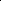 Following the government’s announcement last week, the majority of pupils at Unity College will be accessing their learning remotely throughout week commencing 4th January. Vulnerable children and the children of key workers will be attending College in person. (Information of how to access this provision has been sent to parents separately and can also be found on the website.)For those children accessing their learning remotely:Your child’s teachers will be sending out daily instructions about remote learning and the work being set via Show My Homework (Sachel:One). There will be a blend of learning activities taking place, with teachers running live lessons on TEAMs, together with pre-recorded lessons, setting independent work and completing learning activities through third party websites (e.g. Seneca Learning, Heggarty Maths).Please ensure that your child is up and ready to learn each day by 8:45 am. Students will be following their normal timetable of lessons each day and will be expected to be contactable by their teachers during their timetabled lessons via Show My Homework (Sachel:One) and TEAMs. Your child’s teacher will also be contactable throughout your child’s timetabled lesson, via TEAMs or using the notifications on Show My Homework (Sachel:One), should your child require any help or support with their learning.Please can I ask that you ensure your child can access Microsoft Office 365 and Show My Homework (Sachel:One) ready for Monday morning so that they can attend their Teams lessons and the work being set. If your child is struggling to access any of their online accounts please email loginhelp@unity.lancs.sch.uk for support with usernames and password resets. Alternatively, contact main reception, who will pass on your request to the relevant person.If your child has difficulty with accessing their work due to problems with a device or you feel you will need additional support with a device then please contact main reception or email Mrs Hammond-Phillips (z.hammond-phillips@unity.lancs.sch.uk).For all other questions or support with remote learning, please contact main reception.